Comune di GualdO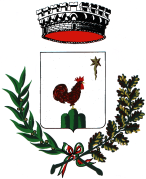 Provincia di MacerataProt. n. 6314  del 16/12/2021AVVISO PER L’ATTRIBUZIONE DI N.1 PROGRESSIONE ECONOMICA ORIZZONTALE IN AMBITO DI CATEGORIA “C”. ANNO 2021 - DECORRENZA ECONOMICA 31/12/2021.IL SEGRETARIO COMUNALEVISTO il decreto legislativo 30/03/2001, n. 165, recante: “Norme generali sull'ordinamento del lavoro alle dipendenze delle amministrazioni pubbliche”, con particolare riferimento all’articolo 40, contenente disposizioni in materia di contrattazione collettiva nazionale e integrativa;VISTO il decreto legislativo 27/10/2009, n. 150, recante: “Attuazione della legge 4 marzo 2009, n. 15, in materia di ottimizzazione della produttività del lavoro pubblico e di efficienza e trasparenza delle Pubbliche Amministrazioni” ed, in particolare, l’articolo 23 che disciplina, ai commi 1 e 2, l’istituto delle progressione economiche orizzontali all’interno delle Categorie, le quali devono essere riconosciute in base a quanto previsto dai contratti collettivi nazionali ed integrativi di lavoro e nei limiti delle risorse disponibili;VISTO l’articolo 40, comma 3-bis, del d.lgs. 30 marzo 2001, n. 165, introdotto dall'articolo 54, comma 1, del d.lgs. n. 150/2009, che destina la quota delle risorse disponibili alla performance individuale;VISTO l’articolo 16 del Contratto Collettivo Nazionale di Lavoro del Comparto Funzioni locali del 21/05/2018, che disciplina l’istituto della progressione economica in ambito di Categorie, confermando:il sistema di valutazione della prestazione introdotto dal CCNL 31.03.1999;il requisito del possesso di almeno 24 mesi di permanenza nella posizione economica per poter partecipare alla selezione;VISTO il contratto collettivo decentrato integrativo dei dipendenti dell'Ente, approvato con deliberazione Giunta Comunale n. 96 in data 16.12.2021, immediatamente eseguibile;CONSIDERATO che il predetto accordo decentrato prevede n. 1 progressioni orizzontali in ambito di Categoria C, finanziate con il fondo risorse di parte stabile;VISTO l’articolo 4 del d.lgs. 30 marzo 2001, n. 165, dal titolo “Indirizzo politico-amministrativo;Funzioni e responsabilità”;VISTA la legge 7 agosto 1990, n. 241;VISTO il CCNL Funzioni locali 21 maggio 2018;VISTI gli articoli 48, 97 e 107 del d.lgs. 18 agosto 2000, n. 267; VISTO lo Statuto Comunale;RENDE NOTOChe è indetta procedura selettiva per l’attribuzione di n. 1 (una) progressione economica orizzontale rivolta a tutti i dipendenti a tempo indeterminato del Comune di Gualdo collocati nella Categoria Giuridica “C.”La selezione è regolata dalle seguenti disposizioni:Requisiti per l’ammissioneConcorrono alla selezione tutti i dipendenti di Categoria “C” con rapporto di lavoro a tempo pieno o parziale indeterminato che, alla data del 01.01.2021, abbiano maturato il periodo minimo di permanenza nella posizione economica in godimento di almeno 24 (ventiquattro) mesi (art. 16 C.C.N.L. 21/05/2018), da ritenersi valido anche in caso di anzianità acquisita in altro Ente del comparto Regioni e Autonomie locali.Termini di presentazione della domandaLa partecipazione alla selezione avviene mediante presentazione di domanda in carta libera redatta secondo lo schema allegato al presente avviso, riportante le indicazioni e i dati essenziali in essa contenuti. I candidati, nella domanda di partecipazione debitamente sottoscritta, dovranno autocertificare, sotto la propria responsabilità e consapevoli delle sanzioni penali in caso di falsità in atti e di dichiarazioni mendaci, il possesso del requisito prescritto. Non saranno prese in considerazione le domande prive di sottoscrizione, né quelle redatte con modelli difformi a quello indicato.Le domande, con acclusa copia del documento di riconoscimento, potranno essere consegnate in una delle seguenti modalità:a mano, direttamente all’ufficio protocollo del Comune, anche senza busta;tramite PEC,  esclusivamente  da  PEC  nominativamente  intestata  al  richiedente  all’indirizzocomune.gualdo.mc@legalmail.it Le domande dovranno pervenire entro le ore 12.00 del 30 dicembre 2021. L’eventuale esclusione dalla selezione per mancanza dei requisiti richiesti, o per presentazione oltre i termini, sarà comunicata direttamente al dipendente interessato mediante notifica personale nella sede di lavoro.Criteri di valutazioneLa valutazione delle domande ai fini della progressione economica sarà compiuta dal Responsabile del Servizio Personale.La selezione sarà effettuata mediante valutazione della performance individuale.Idoneità a conseguire l’attribuzione della progressione economica orizzontaleLa graduatoria, una volta approvata con determina del Responsabile del Servizio Personale, sarà pubblicata all’albo On–line dell’Ente e portata a conoscenza dei singoli richiedenti. Diventa definitiva dopo 10 giorni dalla comunicazione. La graduatoria per l’attribuzione della progressione economica orizzontale esaurirà i suoi effetti con l’individuazione di coloro che ne beneficiano.Decorrenza delle progressioni economiche orizzontali.Le progressioni economiche orizzontali di cui al presente avviso sono attribuite con decorrenza economica al 31/12/2021.RiesameEntro 10 giorni dalla pubblicazione della graduatoria, il dipendente può presentare istanza motivata di riesame, con l'indicazione specifica delle rimostranze. L’ istanza deve essere presentata al Servizio Personale, che provvederà ad inoltrarla al Segretario Comunale il quale, con il supporto dei chiamati in causa, la riesamina e, verificati i punteggi attribuiti, conferma o modifica la graduatoria.Per i fini previsti comma precedente, il dipendente può chiedere l'accesso agli atti del procedimento. È fatta salva la facoltà di attivare azioni e ricorsi dinanzi alle Autorità giurisdizionali competenti.Avvertenze generali e tutela dei dati personaliL’Ente si riserva di modificare, prorogare o eventualmente revocare il presente avviso a suo insindacabile giudizio. Per quanto non espressamente previsto nell’ avviso, si fa riferimento alla normativa vigente in materia. Ai sensi del Regolamento UE 2016/679 (“Regolamento Generale sulla Protezione dei dati” -GDPR), il trattamento dei dati personali sarà improntato a liceità, correttezza e trasparenza e finalizzato l'espletamento delle procedure di selezione e alla verifica del possesso dei requisiti previsti dal bando. Il mancato conferimento dei dati comporta l’impossibilità per l’Ente di procedere all'istruttoria finalizzata all'emanazione del provvedimento finale. La base giuridica del trattamento è data dalla necessità di eseguire funzioni di pubblico interesse connesse all’esercizio di pubblici poteri. Quanto dichiarato sarà raccolto, archiviato, registrato ed elaborato, anche con l’ausilio di supporti informatici, in conformità al GDPR. L’interessato può esercitare i diritti di cui all’articolo 15 del GDPR. Il titolare del trattamento è il Comune di Gualdo. L’atto di informazione dettagliato ai sensi dell’articolo 13 GDPR è disponibile presso l’Ufficio Segreteria del Comune.Responsabile del procedimentoIl Responsabile del procedimento di cui al presente avviso è il Segretario Comunale.PubblicazioneIl presente avviso di selezione è pubblicato all’Albo Pretorio del Comune e nel Sito internet www.comune.gualdo.mc.it - Sezione Amministrazione Trasparente.Norme di rinvioPer quanto non previsto nel presente avviso si applicano le disposizioni contenute nel CCNL Comparto Funzioni locali 21 maggio 2018, nonché ogni altra disposizione vigente in materia.Dalla residenza Municipale, data del protocollo.               Il Segretario Comunale   F.to Dott.ssa Marisa Cardinali